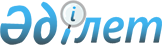 О внесении изменений и дополнений в некоторые нормативные правовые акты по вопросам бухгалтерского учета и финансовой отчетностиПостановление Правления Национального Банка Республики Казахстан от 23 сентября 2013 года № 250. Зарегистрирован в Министерстве юстиции Республики Казахстан 7 ноября 2013 года № 8883

      В соответствии с Законом Республики Казахстан от 30 марта 1995 года «О Национальном Банке Республики Казахстан» и в целях совершенствования бухгалтерского учета и финансовой отчетности Правление Национального Банка Республики Казахстан ПОСТАНОВЛЯЕТ:



      1. Утвердить прилагаемый перечень нормативных правовых актов Республики Казахстан, в которые вносятся изменения и дополнения по вопросам бухгалтерского учета и финансовой отчетности.



      2. Настоящее постановление вводится в действие по истечении десяти календарных дней после дня его первого официального опубликования.      Председатель

      Национального Банка                        Г. Марченко      «СОГЛАСОВАНО»

      Председатель

      Агентства Республики Казахстан

      по статистике

      А. Смаилов ___________

      10 октября 2013 года

Утвержден               

постановлением Правления      

Национального Банка        

Республики Казахстан        

от 23 сентября 2013 года № 250  

Перечень нормативных правовых актов Республики Казахстан,

в которые вносятся изменения и дополнения по вопросам

бухгалтерского учета и финансовой отчетности

      1. Внести в постановление Правления Национального Банка Республики Казахстан от 1 июля 2011 года № 68 «Об утверждении Инструкции по ведению бухгалтерского учета отдельными субъектами финансового рынка» (зарегистрированное в Реестре государственной регистрации нормативных правовых актов под № 7121, опубликованное 5 октября 2011 года в газете «Юридическая газета» № 144 (2134)) следующие изменения:



      в Инструкции по ведению бухгалтерского учета отдельными субъектами финансового рынка, утвержденной указанным постановлением:



      пункт 45 изложить в следующей редакции:

      «45. При совершении операции РЕПО (при продаже ценных бумаг) на сумму сделки осуществляется следующая бухгалтерская запись:

      Дт 1030 Денежные средства на текущих счетах

      Кт 3050 03 Операции «РЕПО» с ценными бумагами.»;



      пункты 47 и 48 изложить в следующей редакции:

      «47. При получении ранее переданных ценных бумаг по операции РЕПО на сумму начисленных расходов в виде вознаграждения по сделке РЕПО и сумму закрытия сделки РЕПО (сумма закрытия сделки, установленная на момент заключения данной сделки) осуществляется следующая бухгалтерская запись:

      Дт 3050 03 Операции «РЕПО» с ценными бумагами

      3380 02 Начисленные расходы в виде вознаграждения по операциям

              «РЕПО» с ценными бумагами

      Кт 1030 Денежные средства на текущих счетах.

      48. При совершении операции обратного РЕПО (при покупке ценных бумаг) на сумму сделки осуществляется следующая бухгалтерская запись:

      Дт 1150 01 Операции «обратное РЕПО» с ценными бумагами

      Кт 1030 Денежные средства на текущих счетах.»;



      пункт 50 изложить в следующей редакции:

      «50. При передаче ранее полученных ценных бумаг по операции обратного РЕПО на сумму начисленного вознаграждения по сделке обратного РЕПО и сумму закрытия сделки обратного РЕПО (сумма закрытия сделки, 

установленная на момент заключения данной сделки) осуществляется следующая бухгалтерская запись:

      Дт 1030 Денежные средства на текущих счетах

      Кт 1150 01 Операции «обратное РЕПО» с ценными бумагами

      1270 02 Начисленные доходы в виде вознаграждения по операциям

              «обратное РЕПО» с ценными бумагами.».



      2. Внести в постановление Правления Национального Банка Республики Казахстан от 1 июля 2011 года № 69 «Об утверждении Инструкции по ведению бухгалтерского учета операций с пенсионными активами, осуществляемых единым накопительным пенсионным фондом и добровольными накопительными пенсионными фондами» (зарегистрированное в Реестре государственной регистрации нормативных правовых актов под № 7118, опубликованное 2 ноября 2011 года в газете «Юридическая газета» № 160 (2150)) следующие изменения и дополнение:



      в Инструкции по ведению бухгалтерского учета операций с пенсионными активами, осуществляемых единым накопительным пенсионным фондом и добровольными накопительными пенсионными фондами, утвержденной указанным постановлением:



      пункт 1 изложить в следующей редакции:

      «1. Настоящая Инструкция разработана в соответствии с законами Республики Казахстан от 30 марта 1995 года «О Национальном Банке Республики Казахстан», от 21 июня 2013 года «О пенсионном обеспечении в Республике Казахстан», от 28 февраля 2007 года «О бухгалтерском учете и финансовой отчетности», Стандартом финансовой отчетности «Учет и раскрытие информации об операциях по пенсионным активам», утвержденным постановлением Правления Национального Банка Республики Казахстан от 26 июля 2013 года № 195 «Об утверждении Стандарта финансовой отчетности «Учет и раскрытие информации об операциях по пенсионным активам» (зарегистрированным в Реестре государственной регистрации нормативных правовых актов под № 8765) (далее – Стандарт), международными стандартами финансовой отчетности и детализирует ведение бухгалтерского учета операций с пенсионными активами, осуществляемых единым накопительным пенсионным фондом и добровольными накопительными пенсионными фондами (далее – Фонд).»;



      дополнить пунктом 2-1 следующего содержания:

      «2-1. Для целей настоящей Инструкции справедливая стоимость актива определяется в соответствии с Правилами осуществления учета и оценки пенсионных активов, утвержденными постановлением Правления Национального Банка Республики Казахстан от 26 июля 2013 года № 186 «Об утверждении Правил осуществления учета и оценки пенсионных активов» (зарегистрированным в Реестре государственной регистрации нормативных правовых актов под № 8691).»;



      абзац первый подпункта 8) пункта 9 изложить в следующей редакции:

      «8) в случаях, предусмотренных Стандартом, когда цена операции не представляет собой справедливую стоимость актива на основании информации, полученной от управляющего инвестиционным портфелем или Национального Банка Республики Казахстан, осуществляющего доверительное управление, в соответствии с договором об инвестиционном (доверительном) управлении, заключенным между Фондом и управляющим инвестиционным портфелем или Национальным Банком Республики Казахстан, первоначальное признание финансовых активов осуществляется по справедливой стоимости:»;



      абзац первый подпункта 5) пункта 17 изложить в следующей редакции:

      «5) в случаях, предусмотренных Стандартом, когда цена операции не представляет собой справедливую стоимость актива на основании информации, полученной от управляющего инвестиционным портфелем или Национального Банка Республики Казахстан, осуществляющего доверительное управление, в соответствии с договором об инвестиционном (доверительном) управлении, заключенным между Фондом и управляющим инвестиционным портфелем или Национальным Банком Республики Казахстан, первоначальное признание финансовых активов осуществляется по справедливой стоимости:»;



      абзац первый подпункта 8) пункта 22 изложить в следующей редакции:

      «8) в случаях, предусмотренных Стандартом, когда цена операции не представляет собой справедливую стоимость актива на основании информации, полученной от управляющего инвестиционным портфелем или Национального Банка Республики Казахстан, осуществляющего доверительное управление, в соответствии с договором об инвестиционном (доверительном) управлении, заключенным между Фондом и управляющим инвестиционным портфелем или Национальным Банком Республики Казахстан, первоначальное признание финансовых активов осуществляется по справедливой стоимости:».



      3. Внести в постановление Правления Национального Банка Республики Казахстан от 31 августа 2012 года № 282 «Об утверждении Правил публикации финансовой отчетности акционерными обществами и финансовыми организациями» (зарегистрированное в Реестре государственной регистрации нормативных правовых актов под № 8003, опубликованное 12 января 2013 года в газете «Казахстанская правда» № 10-11 (27284-27285)) следующие изменение и дополнение:



      в Правилах публикации финансовой отчетности акционерными обществами и финансовыми организациями, утвержденных указанным постановлением:



      преамбулу изложить в следующей редакции:

      «Настоящие Правила публикации финансовой отчетности акционерными обществами и финансовыми организациями (далее – Правила) разработаны в соответствии с Законом Республики Казахстан от 5 июля 2012 года «О внесении изменений и дополнений в некоторые законодательные акты Республики Казахстан по вопросам организации деятельности Национального Банка Республики Казахстан, регулирования финансового рынка и финансовых организаций» и устанавливают порядок, перечень и сроки публикации финансовой отчетности акционерными обществами и финансовыми организациями, за исключением юридических лиц, исключительным видом деятельности которых является организация обменных операций с иностранной валютой, и юридических лиц, исключительной деятельностью которых является инкассация банкнот, монет и ценностей.»;



      дополнить пунктом 4 следующего содержания:

      «4. Финансовые организации и Акционерное общество «Банк Развития Казахстана» в срок не позднее десяти календарных дней после опубликования финансовой отчетности представляют в Комитет по контролю и надзору финансового рынка и финансовых организаций Национального Банка Республики Казахстан сведения об исполнении Правил.».



      4. Утратил силу постановлением Правления Национального Банка РК от 28.01.2016 № 41 (вводится в действие по истечении десяти календарных дней после дня его первого официального опубликования).

Приложение 1             

к Перечню нормативных правовых    

актов Республики Казахстан     

по вопросам бухгалтерского учета  

и финансовой отчетности,     

в которые вносятся изменения и дополненияПриложение 1             

к постановлению Правления      

Национального Банка        

Республики Казахстан        

от 27 мая 2013 года № 130           Сноска. Приложение 1 утратило силу постановлением Правления Национального Банка РК от 28.01.2016 № 41 (вводится в действие по истечении десяти календарных дней после дня его первого официального опубликования).

Приложение 2             

к Перечню нормативных правовых    

актов Республики Казахстан     

по вопросам бухгалтерского учета  

и финансовой отчетности,     

в которые вносятся изменения и дополненияПриложение 2             

к постановлению Правления      

Национального Банка        

Республики Казахстан        

от 27 мая 2013 года № 130           Сноска. Приложение 2 утратило силу постановлением Правления Национального Банка РК от 28.01.2016 № 41 (вводится в действие по истечении десяти календарных дней после дня его первого официального опубликования).

Приложение 3             

к Перечню нормативных правовых    

актов Республики Казахстан     

по вопросам бухгалтерского учета  

и финансовой отчетности,     

в которые вносятся изменения и дополненияПриложение 3             

к постановлению Правления      

Национального Банка        

Республики Казахстан        

от 27 мая 2013 года № 130           Сноска. Приложение 2 утратило силу постановлением Правления Национального Банка РК от 28.01.2016 № 41 (вводится в действие по истечении десяти календарных дней после дня его первого официального опубликования).

Приложение 4             

к Перечню нормативных правовых    

актов Республики Казахстан     

по вопросам бухгалтерского учета  

и финансовой отчетности,     

в которые вносятся изменения и дополненияПриложение 4             

к постановлению Правления      

Национального Банка        

Республики Казахстан        

от 27 мая 2013 года № 130           Сноска. Приложение 4 утратило силу постановлением Правления Национального Банка РК от 28.01.2016 № 41 (вводится в действие по истечении десяти календарных дней после дня его первого официального опубликования).

Приложение 5             

к Перечню нормативных правовых    

актов Республики Казахстан     

по вопросам бухгалтерского учета  

и финансовой отчетности,     

в которые вносятся изменения и дополненияПриложение 5             

к постановлению Правления      

Национального Банка        

Республики Казахстан        

от 27 мая 2013 года № 130           Сноска. Приложение 5 утратило силу постановлением Правления Национального Банка РК от 28.01.2016 № 41 (вводится в действие по истечении десяти календарных дней после дня его первого официального опубликования).

Приложение 6             

к Перечню нормативных правовых    

актов Республики Казахстан     

по вопросам бухгалтерского учета  

и финансовой отчетности,     

в которые вносятся изменения и дополненияПриложение 6             

к постановлению Правления      

Национального Банка        

Республики Казахстан        

от 27 мая 2013 года № 130           Сноска. Приложение 6 утратило силу постановлением Правления Национального Банка РК от 28.01.2016 № 41 (вводится в действие по истечении десяти календарных дней после дня его первого официального опубликования).

Приложение 7             

к Перечню нормативных правовых    

актов Республики Казахстан     

по вопросам бухгалтерского учета  

и финансовой отчетности,     

в которые вносятся изменения и дополненияПриложение 7             

к постановлению Правления      

Национального Банка        

Республики Казахстан        

от 27 мая 2013 года № 130           Сноска. Приложение 7 утратило силу постановлением Правления Национального Банка РК от 28.01.2016 № 41 (вводится в действие по истечении десяти календарных дней после дня его первого официального опубликования).

Приложение 8             

к Перечню нормативных правовых    

актов Республики Казахстан     

по вопросам бухгалтерского учета  

и финансовой отчетности,     

в которые вносятся изменения и дополненияПриложение 8             

к постановлению Правления      

Национального Банка        

Республики Казахстан        

от 27 мая 2013 года № 130           Сноска. Приложение 8 утратило силу постановлением Правления Национального Банка РК от 28.01.2016 № 41 (вводится в действие по истечении десяти календарных дней после дня его первого официального опубликования).

Приложение 9             

к Перечню нормативных правовых    

актов Республики Казахстан     

по вопросам бухгалтерского учета  

и финансовой отчетности,     

в которые вносятся изменения и дополненияПриложение 9             

к постановлению Правления      

Национального Банка        

Республики Казахстан        

от 27 мая 2013 года № 130           Сноска. Приложение 9 утратило силу постановлением Правления Национального Банка РК от 28.01.2016 № 41 (вводится в действие по истечении десяти календарных дней после дня его первого официального опубликования).

Приложение 10             

к Перечню нормативных правовых    

актов Республики Казахстан     

по вопросам бухгалтерского учета  

и финансовой отчетности,     

в которые вносятся изменения и дополненияПриложение 10             

к постановлению Правления      

Национального Банка        

Республики Казахстан        

от 27 мая 2013 года № 130           Сноска. Приложение 10 утратило силу постановлением Правления Национального Банка РК от 28.01.2016 № 41 (вводится в действие по истечении десяти календарных дней после дня его первого официального опубликования).

Приложение 11             

к Перечню нормативных правовых    

актов Республики Казахстан     

по вопросам бухгалтерского учета  

и финансовой отчетности,     

в которые вносятся изменения и дополненияПриложение 11             

к постановлению Правления      

Национального Банка        

Республики Казахстан        

от 27 мая 2013 года № 130           Сноска. Приложение 11 утратило силу постановлением Правления Национального Банка РК от 28.01.2016 № 41 (вводится в действие по истечении десяти календарных дней после дня его первого официального опубликования).

Приложение 12             

к Перечню нормативных правовых    

актов Республики Казахстан     

по вопросам бухгалтерского учета  

и финансовой отчетности,     

в которые вносятся изменения и дополненияПриложение 12             

к постановлению Правления      

Национального Банка        

Республики Казахстан        

от 27 мая 2013 года № 130           Сноска. Приложение 12 утратило силу постановлением Правления Национального Банка РК от 28.01.2016 № 41 (вводится в действие по истечении десяти календарных дней после дня его первого официального опубликования).

Приложение 13             

к Перечню нормативных правовых    

актов Республики Казахстан     

по вопросам бухгалтерского учета  

и финансовой отчетности,     

в которые вносятся изменения и дополненияПриложение 13             

к постановлению Правления      

Национального Банка        

Республики Казахстан        

от 27 мая 2013 года № 130           Сноска. Приложение 13 утратило силу постановлением Правления Национального Банка РК от 28.01.2016 № 41 (вводится в действие по истечении десяти календарных дней после дня его первого официального опубликования).

Приложение 14             

к Перечню нормативных правовых    

актов Республики Казахстан     

по вопросам бухгалтерского учета  

и финансовой отчетности,     

в которые вносятся изменения и дополненияПриложение 14             

к постановлению Правления      

Национального Банка        

Республики Казахстан        

от 27 мая 2013 года № 130           Сноска. Приложение 14 утратило силу постановлением Правления Национального Банка РК от 28.01.2016 № 41 (вводится в действие по истечении десяти календарных дней после дня его первого официального опубликования).

Приложение 15             

к Перечню нормативных правовых    

актов Республики Казахстан     

по вопросам бухгалтерского учета  

и финансовой отчетности,     

в которые вносятся изменения и дополненияПриложение 14-1            

к постановлению Правления      

Национального Банка        

Республики Казахстан        

от 27 мая 2013 года № 130           Сноска. Приложение 15 утратило силу постановлением Правления Национального Банка РК от 28.01.2016 № 41 (вводится в действие по истечении десяти календарных дней после дня его первого официального опубликования).

Приложение 16             

к Перечню нормативных правовых    

актов Республики Казахстан     

по вопросам бухгалтерского учета  

и финансовой отчетности,     

в которые вносятся изменения и дополненияПриложение 14-2           

к постановлению Правления      

Национального Банка        

Республики Казахстан        

от 27 мая 2013 года № 130           Сноска. Приложение 16 утратило силу постановлением Правления Национального Банка РК от 28.01.2016 № 41 (вводится в действие по истечении десяти календарных дней после дня его первого официального опубликования).

Приложение 17             

к Перечню нормативных правовых    

актов Республики Казахстан     

по вопросам бухгалтерского учета  

и финансовой отчетности,     

в которые вносятся изменения и дополненияПриложение 14-3           

к постановлению Правления      

Национального Банка        

Республики Казахстан        

от 27 мая 2013 года № 130           Сноска. Приложение 17 утратило силу постановлением Правления Национального Банка РК от 28.01.2016 № 41 (вводится в действие по истечении десяти календарных дней после дня его первого официального опубликования).

Приложение 18             

к Перечню нормативных правовых    

актов Республики Казахстан     

по вопросам бухгалтерского учета  

и финансовой отчетности,     

в которые вносятся изменения и дополненияПриложение 14-4             

к постановлению Правления      

Национального Банка        

Республики Казахстан        

от 27 мая 2013 года № 130           Сноска. Приложение 18 утратило силу постановлением Правления Национального Банка РК от 28.01.2016 № 41 (вводится в действие по истечении десяти календарных дней после дня его первого официального опубликования).

Приложение 19             

к Перечню нормативных правовых    

актов Республики Казахстан     

по вопросам бухгалтерского учета  

и финансовой отчетности,     

в которые вносятся изменения и дополненияПриложение 14-5            

к постановлению Правления      

Национального Банка        

Республики Казахстан        

от 27 мая 2013 года № 130           Сноска. Приложение 19 утратило силу постановлением Правления Национального Банка РК от 28.01.2016 № 41 (вводится в действие по истечении десяти календарных дней после дня его первого официального опубликования).

Приложение 20             

к Перечню нормативных правовых    

актов Республики Казахстан     

по вопросам бухгалтерского учета  

и финансовой отчетности,     

в которые вносятся изменения и дополненияПриложение 14-6             

к постановлению Правления      

Национального Банка        

Республики Казахстан        

от 27 мая 2013 года № 130           Сноска. Приложение 20 утратило силу постановлением Правления Национального Банка РК от 28.01.2016 № 41 (вводится в действие по истечении десяти календарных дней после дня его первого официального опубликования).
					© 2012. РГП на ПХВ «Институт законодательства и правовой информации Республики Казахстан» Министерства юстиции Республики Казахстан
				